Приложение 4Технологические карты уроковТехнологическая карта №1разработанная  учителями начальных классов  МБОУ «Гатчинская СОШ №8 «Центр образования»Михайловой О. Н., Дмитриевой С.Ю., Петровой Ж.А., Смирновой Т.Н., Петрунькиной Л.В.«Отличие имён существительных от других частей речи»(УМК «Гармония»)Технологическая карта №2разработанная учителями начальных классов  МБОУ «Гатчинская СОШ №8 «Центр образования»Михайловой О.Н., Дмитриевой С.Ю., Петрунькиной Л.В., Тумурук О.В., Винниковой Е.А.Тема. «Правописание суффиксов и окончаний в глаголах прошедшего времени».(УМК «Гармония»)Ход урокаУчебный предметУчебный предметУчебный предметРусский языкРусский языкРусский языкРусский языкКлассКлассКласс3333Тип урокаТип урокаТип урокаУрок «открытия» нового знанияУрок «открытия» нового знанияУрок «открытия» нового знанияУрок «открытия» нового знанияЦель урокаЦель урокаЦель урокаФормировать умение находить в предложении слова разных частей речи, сопоставлять их.Формировать умение находить в предложении слова разных частей речи, сопоставлять их.Формировать умение находить в предложении слова разных частей речи, сопоставлять их.Формировать умение находить в предложении слова разных частей речи, сопоставлять их.Задачи урокаЗадачи урокаЗадачи урокаПредметные:- формировать умение отличать имена существительные  со значением действия, признака и качества от других частей речи.- развивать умение выделять орфограммы в области гласных и согласных на письме.- обогащать словарный запас детей новыми словами и выражениями.2. Метапредметные:а) Познавательные УУД:-развивать умение осмысленного чтения информационного текста, находить в нём определённые сведения.- учить применять общеучебные умения (анализ, сравнение, классификация).б) Коммуникативные УУД:- формировать умения участвовать в общей беседе, выполняя принятые правила речевого поведения.- формировать умение высказывать своё мнение, дополнять и контролировать друг друга.в) Регулятивные УУД:- формировать умение постановки учебной задачи (под руководством учителя) на основе соотнесения того, что уже известно и освоено учащимися, и того, что ещё предстоит узнать.- оценивать учебные действия  в соответствии с поставленной задачей.- прогнозировать предстоящую работу (составлять план)3. Личностные:- формировать адекватное понимание причин успеха (неуспеха) в учебной деятельности.- дать возможность научиться оценивать поступки в соответствии с определённой ситуацией.Предметные:- формировать умение отличать имена существительные  со значением действия, признака и качества от других частей речи.- развивать умение выделять орфограммы в области гласных и согласных на письме.- обогащать словарный запас детей новыми словами и выражениями.2. Метапредметные:а) Познавательные УУД:-развивать умение осмысленного чтения информационного текста, находить в нём определённые сведения.- учить применять общеучебные умения (анализ, сравнение, классификация).б) Коммуникативные УУД:- формировать умения участвовать в общей беседе, выполняя принятые правила речевого поведения.- формировать умение высказывать своё мнение, дополнять и контролировать друг друга.в) Регулятивные УУД:- формировать умение постановки учебной задачи (под руководством учителя) на основе соотнесения того, что уже известно и освоено учащимися, и того, что ещё предстоит узнать.- оценивать учебные действия  в соответствии с поставленной задачей.- прогнозировать предстоящую работу (составлять план)3. Личностные:- формировать адекватное понимание причин успеха (неуспеха) в учебной деятельности.- дать возможность научиться оценивать поступки в соответствии с определённой ситуацией.Предметные:- формировать умение отличать имена существительные  со значением действия, признака и качества от других частей речи.- развивать умение выделять орфограммы в области гласных и согласных на письме.- обогащать словарный запас детей новыми словами и выражениями.2. Метапредметные:а) Познавательные УУД:-развивать умение осмысленного чтения информационного текста, находить в нём определённые сведения.- учить применять общеучебные умения (анализ, сравнение, классификация).б) Коммуникативные УУД:- формировать умения участвовать в общей беседе, выполняя принятые правила речевого поведения.- формировать умение высказывать своё мнение, дополнять и контролировать друг друга.в) Регулятивные УУД:- формировать умение постановки учебной задачи (под руководством учителя) на основе соотнесения того, что уже известно и освоено учащимися, и того, что ещё предстоит узнать.- оценивать учебные действия  в соответствии с поставленной задачей.- прогнозировать предстоящую работу (составлять план)3. Личностные:- формировать адекватное понимание причин успеха (неуспеха) в учебной деятельности.- дать возможность научиться оценивать поступки в соответствии с определённой ситуацией.Предметные:- формировать умение отличать имена существительные  со значением действия, признака и качества от других частей речи.- развивать умение выделять орфограммы в области гласных и согласных на письме.- обогащать словарный запас детей новыми словами и выражениями.2. Метапредметные:а) Познавательные УУД:-развивать умение осмысленного чтения информационного текста, находить в нём определённые сведения.- учить применять общеучебные умения (анализ, сравнение, классификация).б) Коммуникативные УУД:- формировать умения участвовать в общей беседе, выполняя принятые правила речевого поведения.- формировать умение высказывать своё мнение, дополнять и контролировать друг друга.в) Регулятивные УУД:- формировать умение постановки учебной задачи (под руководством учителя) на основе соотнесения того, что уже известно и освоено учащимися, и того, что ещё предстоит узнать.- оценивать учебные действия  в соответствии с поставленной задачей.- прогнозировать предстоящую работу (составлять план)3. Личностные:- формировать адекватное понимание причин успеха (неуспеха) в учебной деятельности.- дать возможность научиться оценивать поступки в соответствии с определённой ситуацией.Технологии, методы, приемыТехнологии, методы, приемыТехнологии, методы, приемыТРКМ, индивидуальная работа, работа в парахТРКМ, индивидуальная работа, работа в парахТРКМ, индивидуальная работа, работа в парахТРКМ, индивидуальная работа, работа в парахОсновные понятия, терминыОсновные понятия, терминыОсновные понятия, терминыОтличительные признаки частей речи, имена существительные в значении действия, качества, признака, орфографическая ошибка; признаки орфограмм в области гласных и согласных.Отличительные признаки частей речи, имена существительные в значении действия, качества, признака, орфографическая ошибка; признаки орфограмм в области гласных и согласных.Отличительные признаки частей речи, имена существительные в значении действия, качества, признака, орфографическая ошибка; признаки орфограмм в области гласных и согласных.Отличительные признаки частей речи, имена существительные в значении действия, качества, признака, орфографическая ошибка; признаки орфограмм в области гласных и согласных.Организация пространстваОрганизация пространстваОрганизация пространстваОрганизация пространстваОрганизация пространстваОрганизация пространстваОрганизация пространстваФормы работыФормы работыФормы работыФормы работыФормы работыРесурсыРесурсыФронтальнаяИндивидуальнаяПарнаяФронтальнаяИндивидуальнаяПарнаяФронтальнаяИндивидуальнаяПарнаяФронтальнаяИндивидуальнаяПарнаяФронтальнаяИндивидуальнаяПарная- Книгопечатная продукция: М. Соловейчик, Н. Кузьменко«К тайнам нашего языка», Р-3 (2), тетрадь-задачник № 3.- Флипчарт для ИД.- Пульты для работы с тестом.- Оформление доски.- Кластер по теме «Имя существительное».- Книгопечатная продукция: М. Соловейчик, Н. Кузьменко«К тайнам нашего языка», Р-3 (2), тетрадь-задачник № 3.- Флипчарт для ИД.- Пульты для работы с тестом.- Оформление доски.- Кластер по теме «Имя существительное».Технология обученияТехнология обученияТехнология обученияТехнология обученияТехнология обученияТехнология обученияТехнология обученияЭтапыурокаФормируемые уменияОформлениедоски,наглядностьОформлениедоски,наглядностьДеятельность учителяДеятельность учителяДеятельность учащихсяІ. Органи-зационныйЦель: включение учащихся в деятельностьКоммуникативные:развитие продуктивного взаимодействия и сотрудничества со сверстниками и учителем.Регулятивные:управление своей деятельностью. Личностные:наличие элементов познавательного интереса- За окном зима, холодно, а у нас в классе тепло и уютно от добрых глаз и сердец наших гостей. Давайте поздороваемся и тоже подарим им наши улыбки.- Садитесь, пожалуйста.- Каким вы бы хотели, чтобы получился наш урок?- Как вы думаете, какими качествами нужно обладать, чтобы  на уроке сделать для себя маленькое открытие?- В добрый путь.- За окном зима, холодно, а у нас в классе тепло и уютно от добрых глаз и сердец наших гостей. Давайте поздороваемся и тоже подарим им наши улыбки.- Садитесь, пожалуйста.- Каким вы бы хотели, чтобы получился наш урок?- Как вы думаете, какими качествами нужно обладать, чтобы  на уроке сделать для себя маленькое открытие?- В добрый путь.- Интересным, познавательным, загадочным, с хитростями и трудностями.- Думать, наблюдать, сравнивать, анализировать, делать выводы, стараться. Быть внимательными, сосредоточенными серьёзными и т.д.ІІ. Проверка домашнего задания.Цель: повторить и систематизировать изученный материалЛичностные:развитие мотивов учебной деятельности и формирование личностного смысла учения;Предметные:Проверить сформированность умения выделять орфограммы в области гласных и согласных на письме, отличать части речи. Метапредметные:Познавательные:учить применять общеучебные умения (анализ, сравнение, классификация).Коммуникативные:адекватно использовать речь для планирования и регуляции своейдеятельности.Регулятивные:Формировать умение оценивать учебные действия  в соответствии с поставленной задачей.Документ-камера и ИДКлассная доскаИД- критерии оценивания и листок самооценкиДокумент-камера и ИДКлассная доскаИД- критерии оценивания и листок самооценки- Ребята, когда вы отправляетесь в путь, на прогулку, в школу, в путешествие, откуда вы начинаете свой путь?- И мы начнём наш урок с проверки домашнего задания.- Откройте тетради, посмотрите на домашнее упражнение.- Чему вы учились дома, выполняя домашнее упражнение?- Что узнали из текста?- Из какого произведения герои нашего отрывка?-Кто автор?- Проверим, как вы решили орфрграфические задачи и определили грамматическую основу предложения.- К доске идёт….. расскажет нам какие буквы вставила в словах. - А в это время ……. обозначит грамматичесую основу предложения на доске за шторкой.- Правильно ли …….решила орфографические задачи покажите сигналами. Молодец! Отметка……..- Проверим……. как подчеркнул главные члены предложения. (Сигнальные карточки)Молодец! Отметка……..- Слова каких частей речи встретились в упражнении?- Проверим, как вы справились с этим заданием (по цепочке), если кто-то не согласен подимает руку.- Молодцы! Зачем мы проверяли дом. Задание?- А сейчас оцените свою работу на наших листочках самооценки в столбце Д.З. ( В строке: части речи. У кого это задание не вызывало затруднений нарисуйте зелёный кружок, кто испытывал небольшие затруднения нарисуйте синий кружок, кому было очень трудно (делали с помощью родителей) – красный кружок.)- Покажите мне ладошками как вы себя оценили.- Молодцы! Проверка дом. задания показала, что вы справились без ошибок и по тому как вы себя оценили многие уже справились самостоятельно.- Ребята, когда вы отправляетесь в путь, на прогулку, в школу, в путешествие, откуда вы начинаете свой путь?- И мы начнём наш урок с проверки домашнего задания.- Откройте тетради, посмотрите на домашнее упражнение.- Чему вы учились дома, выполняя домашнее упражнение?- Что узнали из текста?- Из какого произведения герои нашего отрывка?-Кто автор?- Проверим, как вы решили орфрграфические задачи и определили грамматическую основу предложения.- К доске идёт….. расскажет нам какие буквы вставила в словах. - А в это время ……. обозначит грамматичесую основу предложения на доске за шторкой.- Правильно ли …….решила орфографические задачи покажите сигналами. Молодец! Отметка……..- Проверим……. как подчеркнул главные члены предложения. (Сигнальные карточки)Молодец! Отметка……..- Слова каких частей речи встретились в упражнении?- Проверим, как вы справились с этим заданием (по цепочке), если кто-то не согласен подимает руку.- Молодцы! Зачем мы проверяли дом. Задание?- А сейчас оцените свою работу на наших листочках самооценки в столбце Д.З. ( В строке: части речи. У кого это задание не вызывало затруднений нарисуйте зелёный кружок, кто испытывал небольшие затруднения нарисуйте синий кружок, кому было очень трудно (делали с помощью родителей) – красный кружок.)- Покажите мне ладошками как вы себя оценили.- Молодцы! Проверка дом. задания показала, что вы справились без ошибок и по тому как вы себя оценили многие уже справились самостоятельно.- Из дома.Упр.468-Списывать текст без ошибок, определять грамматическую основу предложения, решать орфографические задачи, определять части речи, я научился делать это сам, делаю без помощи и т.д.- Шарик принёс бобра домой.- Простоквашино- Эдуард Успенский *Ученик идёт к ИД и комментирует.*Другой ученик на доске обозначает грамматическую основу, затем комментирует.*Сигнальные карточки.-Поднимают сигнальные карточки-Сущ., глаг., прилаг., союзы, предлоги* Ученики по цепочке комметируют.- Чтобы не осталось ошибок.*Заполняют листки самооценки.*Показывают ладошки.ІIІ. Мотивационный(самоопределениек деятельности)Актуализация и фиксирование индивидуального затруднения в пробном действии.Цель: обеспечение готовности учащихся к включению в продуктивную обучающую деятельность, постановка проблемы. Стадия вызова.Личностные:- адекватное понимание причин успеха (неуспеха) в учебной деятельности.Познавательные:- учить применять общеучебные умения (анализ, сравнение, классификация).Коммуникативные:- формировать умения участвовать в общей беседе, выполняя принятые правила речевого поведения.- формировать умение высказывать своё мнение, дополнять и контролировать друг друга.Регулятивные:-прогнозировать предстоящую работу (составлять план)Предметные:Формирование умения отличать части речи им. сущ., им. прилаг., глаг..Записана на доскеТаблички со словами планаПредложения записаны на ИДЗаписана на доскеТаблички со словами планаПредложения записаны на ИД- Ребята, в какую одну большую группу можно объединить все слова из дом. упражнения? - Мы уже с частями речи разобрались. Молодцы. А сегодня мы опять занимаемся частями речи. Зачем? Почему?- Слов какой части речи больше в дом. упражнении?- А их на самом деле в нашей речи больше. Более 100 тысяч слов.- Кто попробует предположить почему им. существительных больше?- Какая часть речи будет сегодня в центре внимания на уроке?- Вот в этом мы и будем сегодня разбираться.- Прочитайте тему урока:«Отличие имён существительных от других частей речи»- Чему мы научимся на уроке?- Чтобы совершить открытие нам нужно спланировать наши действия.- Что нам нужно сделать со словами?- Давайте работать.Игра «Лови ошибку»- Поиграем в игру «Лови ошибку». На доске записаны предложения. Прочитайте.      прил.   сущ.  сущ.      сущ.Солнечный луч осветил поляну.м..    глаг.    прил..                     м.   с.Мы едим мороженое, хоть оно и         сущ.мороженое.- Правильно ли я определила части речи? В чём ошиблась? (Поймайте ошибку). Докажите.- Так ли это? Покажите сигналами.- Смотрим на второе предложение. Поймайте ошибку. Проблема!!!-Как быть, к какой же части речи отнести слово «мороженое»?- Ребята , а что нам может помочь выбрать верное решение? Попробуем.- Ребята, в какую одну большую группу можно объединить все слова из дом. упражнения? - Мы уже с частями речи разобрались. Молодцы. А сегодня мы опять занимаемся частями речи. Зачем? Почему?- Слов какой части речи больше в дом. упражнении?- А их на самом деле в нашей речи больше. Более 100 тысяч слов.- Кто попробует предположить почему им. существительных больше?- Какая часть речи будет сегодня в центре внимания на уроке?- Вот в этом мы и будем сегодня разбираться.- Прочитайте тему урока:«Отличие имён существительных от других частей речи»- Чему мы научимся на уроке?- Чтобы совершить открытие нам нужно спланировать наши действия.- Что нам нужно сделать со словами?- Давайте работать.Игра «Лови ошибку»- Поиграем в игру «Лови ошибку». На доске записаны предложения. Прочитайте.      прил.   сущ.  сущ.      сущ.Солнечный луч осветил поляну.м..    глаг.    прил..                     м.   с.Мы едим мороженое, хоть оно и         сущ.мороженое.- Правильно ли я определила части речи? В чём ошиблась? (Поймайте ошибку). Докажите.- Так ли это? Покажите сигналами.- Смотрим на второе предложение. Поймайте ошибку. Проблема!!!-Как быть, к какой же части речи отнести слово «мороженое»?- Ребята , а что нам может помочь выбрать верное решение? Попробуем.-Части речи- Чего-то ещё не знаем.- Им. существительных- Предметов больше и т.д.Им. существительное- Узнать что-то новое об им. существительном.- Наблюдать, сравнивать, классифицировать, анализировать, сделать вывод.- Нет. В первом предложении слово осветил – это глагол, отвечает на вопрос «что сделал?», обозначает действие, употреблён  в форме прош. времени.* Ответы учащихся- Книга, энциклопедия, интернет, памятка, учебникІV. Откры-тие новогознания.Стадия осмысления.Цель: каждый должен сделать вывод о том, что он узнал нового.Познавательные УУД:-развивать умение осмысленного чтения информационного текста, находить в нём определённые сведения.Предметные:- формировать умение отличать имена существительные  со значением действия, признака и качества от других частей речи.Личностные:Осознавать необходимость открытия нового знания.Регулятивные:-прогнозировать предстоящую работуПознавательные:-развивать умение представлять информацию в виде схемы.Учебник упр. 473, с. 160Слайд на ИДВернуться на предыдущий слайд ИДТаблички со словами планаНа ИД кластер им. сущ. Учебник упр. 473, с. 160Слайд на ИДВернуться на предыдущий слайд ИДТаблички со словами планаНа ИД кластер им. сущ. - Откройте учебники на с. 160. Найдите текст в голубой рамке упр. 473.- Прочитайте сообщение авторов и сделайте по ходу чтения пометки на полях справа.v – эту информацию я знал, знаю, вспомню; + - это  новая для меня информация;? – эта информация мне непонятна, у меня появились  вопросы (незнакомая информация).Чтение текста закончено.- Какие новые сведения для себя вы отметили? - Какой вывод об им. сущ. можно сделать?Прочитайте.- А что нового?- Там есть слово, которого не было в правиле, которое мы изучали раньше.- Можем ли мы теперь ответить на вопрос: какими частями речи может быть выражено слово «мороженое»?- Вспомним, какие действия мы совершали, чтобы найти решение?- Попробуем расставить слова в том порядке, в котором выполняли нашу работу.-Что у нас получилось?-В чём он нам поможет?-Продолжим работу по теме. У вас на столах лежат кластеры по теме им. сущ., которые вы заполняли на прошлых уроках.-Подумайте, чем можно дополнить кластер?Дополните. Проверьте себя, покажите сигналы. (На ИД появляется правильный ответ)- Попробуем применить наши знания на практике.- Откройте учебники на с. 160. Найдите текст в голубой рамке упр. 473.- Прочитайте сообщение авторов и сделайте по ходу чтения пометки на полях справа.v – эту информацию я знал, знаю, вспомню; + - это  новая для меня информация;? – эта информация мне непонятна, у меня появились  вопросы (незнакомая информация).Чтение текста закончено.- Какие новые сведения для себя вы отметили? - Какой вывод об им. сущ. можно сделать?Прочитайте.- А что нового?- Там есть слово, которого не было в правиле, которое мы изучали раньше.- Можем ли мы теперь ответить на вопрос: какими частями речи может быть выражено слово «мороженое»?- Вспомним, какие действия мы совершали, чтобы найти решение?- Попробуем расставить слова в том порядке, в котором выполняли нашу работу.-Что у нас получилось?-В чём он нам поможет?-Продолжим работу по теме. У вас на столах лежат кластеры по теме им. сущ., которые вы заполняли на прошлых уроках.-Подумайте, чем можно дополнить кластер?Дополните. Проверьте себя, покажите сигналы. (На ИД появляется правильный ответ)- Попробуем применить наши знания на практике.*Работают индивидуально (приём  «Инсерт»)- Некоторые слова со значением качества или признака отвечают на вопросы «кто? или что?» и изменяются по падежам. Они тоже будут им. существительными и обозначать предмет.- Любое им. сущ. отвечает на вопрос кто? или что?, поэтому о каждом можно говорить: обозначает предмет.- Любое им. сущ.- Да, вначале едим что? Мороженое – это им. сущ. , т.к. отвечает на вопрос что? , предмет; в конце оно какое? Мороженое – им. прилагательное, отвечает на вопрос какое? обозначает признак предметаНаблюдать, сравнивать, классифицировать, анализировать, сделать вывод.- План нашей работы.- Дополнить, от слова предмет нарисовать новые веточки, предмет может быть в значении качества, признака, действия.Познавательные УУД:-развивать умение осмысленного чтения информационного текста, находить в нём определённые сведения.Предметные:- формировать умение отличать имена существительные  со значением действия, признака и качества от других частей речи.Личностные:Осознавать необходимость открытия нового знания.Регулятивные:-прогнозировать предстоящую работуПознавательные:-развивать умение представлять информацию в виде схемы.Учебник упр. 473, с. 160Слайд на ИДВернуться на предыдущий слайд ИДТаблички со словами планаНа ИД кластер им. сущ. Учебник упр. 473, с. 160Слайд на ИДВернуться на предыдущий слайд ИДТаблички со словами планаНа ИД кластер им. сущ. - Откройте учебники на с. 160. Найдите текст в голубой рамке упр. 473.- Прочитайте сообщение авторов и сделайте по ходу чтения пометки на полях справа.v – эту информацию я знал, знаю, вспомню; + - это  новая для меня информация;? – эта информация мне непонятна, у меня появились  вопросы (незнакомая информация).Чтение текста закончено.- Какие новые сведения для себя вы отметили? - Какой вывод об им. сущ. можно сделать?Прочитайте.- А что нового?- Там есть слово, которого не было в правиле, которое мы изучали раньше.- Можем ли мы теперь ответить на вопрос: какими частями речи может быть выражено слово «мороженое»?- Вспомним, какие действия мы совершали, чтобы найти решение?- Попробуем расставить слова в том порядке, в котором выполняли нашу работу.-Что у нас получилось?-В чём он нам поможет?-Продолжим работу по теме. У вас на столах лежат кластеры по теме им. сущ., которые вы заполняли на прошлых уроках.-Подумайте, чем можно дополнить кластер?Дополните. Проверьте себя, покажите сигналы. (На ИД появляется правильный ответ)- Попробуем применить наши знания на практике.- Откройте учебники на с. 160. Найдите текст в голубой рамке упр. 473.- Прочитайте сообщение авторов и сделайте по ходу чтения пометки на полях справа.v – эту информацию я знал, знаю, вспомню; + - это  новая для меня информация;? – эта информация мне непонятна, у меня появились  вопросы (незнакомая информация).Чтение текста закончено.- Какие новые сведения для себя вы отметили? - Какой вывод об им. сущ. можно сделать?Прочитайте.- А что нового?- Там есть слово, которого не было в правиле, которое мы изучали раньше.- Можем ли мы теперь ответить на вопрос: какими частями речи может быть выражено слово «мороженое»?- Вспомним, какие действия мы совершали, чтобы найти решение?- Попробуем расставить слова в том порядке, в котором выполняли нашу работу.-Что у нас получилось?-В чём он нам поможет?-Продолжим работу по теме. У вас на столах лежат кластеры по теме им. сущ., которые вы заполняли на прошлых уроках.-Подумайте, чем можно дополнить кластер?Дополните. Проверьте себя, покажите сигналы. (На ИД появляется правильный ответ)- Попробуем применить наши знания на практике.*Работают индивидуально (приём  «Инсерт»)- Некоторые слова со значением качества или признака отвечают на вопросы «кто? или что?» и изменяются по падежам. Они тоже будут им. существительными и обозначать предмет.- Любое им. сущ. отвечает на вопрос кто? или что?, поэтому о каждом можно говорить: обозначает предмет.- Любое им. сущ.- Да, вначале едим что? Мороженое – это им. сущ. , т.к. отвечает на вопрос что? , предмет; в конце оно какое? Мороженое – им. прилагательное, отвечает на вопрос какое? обозначает признак предметаНаблюдать, сравнивать, классифицировать, анализировать, сделать вывод.- План нашей работы.- Дополнить, от слова предмет нарисовать новые веточки, предмет может быть в значении качества, признака, действия.V. Первичная проверка пониманияЦель: проверить как учащиеся могут привести примеры по теоретическому материалу.Предметные:- формировать умение отличать имена существительные  со значением действия, признака и качества от других частей речи.Познавательные:- учить применять общеучебные умения (анализ, сравнение, классификация).Регулятивные:-формировать умение осуществлять самоконтроль;-оценивать учебные действия  в соответствии с поставленной задачей.Коммуникативные:-воспринимать и понимать письменную речь других.На доске появляются табличкиИм. сущ.Знач. действияЗнач. признакаЗнач. качества3 человека работают на доске, а остальные в тетрадях.Листки самооценкиНа доске появляются табличкиИм. сущ.Знач. действияЗнач. признакаЗнач. качества3 человека работают на доске, а остальные в тетрадях.Листки самооценки- Какая часть речи главная на уроке?- Приведите примеры им. сущ. с разным значением.- Предмет со значением действия.- Предмет со значением признака.- Предмет со значением качества.-По каким признакам можно узнать им. сущ.?- Мне кажется, что мы ещё можем назвать один признак, по которому можно различить части речи?- Как изменяются им. сущ.?- Просклоняем им. сущ.  со значением признака, качества, действия.- Что будем делать?- Работать будем по рядам. Первый ряд склоняет слово  «зелень», второй ряд слово «доброта», третий ряд слово «бег».- К доске идут выполнять это задание …………….(3 человека по рядам за шторкой)- Проверим. Покажите сигналы. Молодцы. Отметка…….- Оцените себя.- Сделайте вывод о проделанной работе, как же отличить любые им. сущ. от других частей речи?- Какая часть речи главная на уроке?- Приведите примеры им. сущ. с разным значением.- Предмет со значением действия.- Предмет со значением признака.- Предмет со значением качества.-По каким признакам можно узнать им. сущ.?- Мне кажется, что мы ещё можем назвать один признак, по которому можно различить части речи?- Как изменяются им. сущ.?- Просклоняем им. сущ.  со значением признака, качества, действия.- Что будем делать?- Работать будем по рядам. Первый ряд склоняет слово  «зелень», второй ряд слово «доброта», третий ряд слово «бег».- К доске идут выполнять это задание …………….(3 человека по рядам за шторкой)- Проверим. Покажите сигналы. Молодцы. Отметка…….- Оцените себя.- Сделайте вывод о проделанной работе, как же отличить любые им. сущ. от других частей речи?- Им. существительное- Бег, ходьба, шелест и др.- Великолепие, красота, зелень и др.- Доброта, ум, старание и др.- Вопрос кто? или что?, обозначает предмет.-Как изменяются.- По числом, по падежам.- Записывать падежи и  изменять слова по команде вопроса.И.п. зелень        доброта       бегР.п. зелени        доброты      бегаД.п. зелени       доброте       бегуВ.п. зелень       доброту       бегТ.п. зеленью    добротой     бегомП.п. о зелени   о доброте    о бегеОценивают в строке «Падежи»Отвечают на вопрос кто? что?Изменяются по падежам.Обозначают предмет.ФизминкткаВидеофрагментВидеофрагментМы проделали такой сложный путь, давайте немного отдохнём.Мы проделали такой сложный путь, давайте немного отдохнём.*Выполняют движенияVI. Первичное закреплениеЦель: закрепление полученных знаний и умений.Коммуникативные:- распределение ролей при работе в паре;- умение договориться с партнёром.Познавательные:учить применять общеучебные умения (анализ, сравнение, классификация).Предметные:- формировать умение отличать имена существительные  со значением действия, признака и качества от других частей речи.Регулятивные:Формировать умение оценивать учебные действия  в соответствии с поставленной задачей.Предметные:- формировать умение отличать имена существительные  со значением действия, признака и качества от других частей речи.Регулятивные:-формировать умение осуществлять самоконтроль;- формировать умение оценивать учебные действия  в соответствии с поставленной задачей.Работа в парах.Конверты с карточкамиЛисток самооценкиСлайд на ИДРабота в парах.Конверты с карточкамиЛисток самооценкиСлайд на ИД- Чему учимся на уроке?- Мы справились с заданием всем классом, вместе. А сейчас попробуем парами выполнить это задание.- Посмотрим получится ли у вас это сделать. -У вас на столах лежат конверты. Высыпите содержимое этих конвертов на середину стола. Найдите карточки, где написано сущ. и прил. Распределите роли, кто будет работать со словами им. сущ, а кто с им. прилаг.- Распределите слова на группы  по частям речи.- Проверим какие слова вы выбрали.- Но какие-то слова остались. Почему? Докажите. - Молодцы. Оцените свою работу в строке «части речи». Покажите мне ладошками.- Чем удобно работать в паре?- А теперь посмотрим как сможете справиться по - одному, самостоятельно. На доске записаны слова:человек, честный, доброта, ум, красивый, силач, здоровье, аккуратный, смельчак интересный.- Выпишите, из них, только имена существительные. Прежде, чем выписывать обратите внимание на наш план действий.- Записываем.- Проверим. Зачитай…… какие слова выписал. Докажи. - Проверим сигналами.- Проверьте, грамотно ли списали слова.- Все ли имена существительные было легко отнести к этой части речи?- В чём трудность?- Молодец (комментарий учителя). Отметка……- Оцените свою работу на листках самооценки.- Чему учимся на уроке?- Мы справились с заданием всем классом, вместе. А сейчас попробуем парами выполнить это задание.- Посмотрим получится ли у вас это сделать. -У вас на столах лежат конверты. Высыпите содержимое этих конвертов на середину стола. Найдите карточки, где написано сущ. и прил. Распределите роли, кто будет работать со словами им. сущ, а кто с им. прилаг.- Распределите слова на группы  по частям речи.- Проверим какие слова вы выбрали.- Но какие-то слова остались. Почему? Докажите. - Молодцы. Оцените свою работу в строке «части речи». Покажите мне ладошками.- Чем удобно работать в паре?- А теперь посмотрим как сможете справиться по - одному, самостоятельно. На доске записаны слова:человек, честный, доброта, ум, красивый, силач, здоровье, аккуратный, смельчак интересный.- Выпишите, из них, только имена существительные. Прежде, чем выписывать обратите внимание на наш план действий.- Записываем.- Проверим. Зачитай…… какие слова выписал. Докажи. - Проверим сигналами.- Проверьте, грамотно ли списали слова.- Все ли имена существительные было легко отнести к этой части речи?- В чём трудность?- Молодец (комментарий учителя). Отметка……- Оцените свою работу на листках самооценки.- Отличать им. сущ. с разным значением от других частей речи.*Распределяют роли*Распределяют карточкиСущ.: чистота, поход, ловля, звонПрил.:чистый походный ловкий звонкие- остались слова: вычистил, находить, ловить, звонить.Другая часть речи – глагол, отвечает на вопросы что делать? что сделать?; обозначает действие, изменяется по временам.- Сосед может помочь, объяснить и т.д.- Человек, доброта, ум, силач, здоровье, смельчак.- Все слова отвечают на вопрос кто? или что?; обозначают предмет, могут изменяться по падежам.-Нет.- Были слова предметы в значении качества. VII.Информация о домашнем задании, инструктаж по его выполнениюЦель: каждый должен сделать вывод о том, что у него не получилось и выбрать себе соответствующее домашнее задание.Регулятивные:оценивание своих достижений, осознание трудностей поиск их причин и способа преодоленияЛичностные:самооценка на основе критерия успешности.Регулятивные: управление своей деятельностью, контроль и коррекция.Учебник с. 59 упр. 471Листки самооценкиДневникУчебник с. 59 упр. 471Листки самооценкиДневник- Сейчас вы выписывали сущ. со значением качества, а с другими значениями им. сущ. вы поработаете дома. - Что вы можете сделать дома?- Откройте учебник стр. 59 упр.471.Посмотрите как вы оценивали себя в течении всего урока. Первую часть задания выполняют те, кто не очень уверен в своих знаниях. Посмотрите на вторую часть упр. - Что обозначает флажок на полях?- Это задание выбирают те, кто считает, что хорошо понял тему.- Запишите в дневник.- Как вы понимаете слово «или»?- Сейчас вы выписывали сущ. со значением качества, а с другими значениями им. сущ. вы поработаете дома. - Что вы можете сделать дома?- Откройте учебник стр. 59 упр.471.Посмотрите как вы оценивали себя в течении всего урока. Первую часть задания выполняют те, кто не очень уверен в своих знаниях. Посмотрите на вторую часть упр. - Что обозначает флажок на полях?- Это задание выбирают те, кто считает, что хорошо понял тему.- Запишите в дневник.- Как вы понимаете слово «или»?- Тренироваться, сокращать время, выполнить работу самостоятельно и.т.д.-Задание повышенной сложности.Упр. 471 (1часть или 2 часть)- Сделать выбор.VIII. Контроль усвоения.закрепление полученных знаний и умений.Предметные:- формировать умение отличать имена существительные  со значением действия, признака и качества от других частей речи.Личностные:наличие элементов познавательного интереса.Регулятивные:удерживание цели заданияПознавательные:умение делать выбор при определённых условияхПульты к ИДТестОтветы на ИД выходят автоматическиПульты к ИДТестОтветы на ИД выходят автоматически- Вы оценили свою работу на уроке, а теперь вашу работу оценит независимый эксперт, наш компьютер. Поиграем в игру «Верите ли вы?»- Возьмите в руки пульты.- Если вы согласны с утверждением нажимаем А, если нет В.*«Верите ли вы?»1. Верите ли вы, что любое слово, обозначающее качество или признак является им. прилагательным?2. Верите ли вы, что слово «ход» является им. существительным?3. Верите ли вы, что слова правильно разделены на группы?сидеть       крик          тёмныйкричать     зелёный    зелень4. Верите ли вы, что им. сущ. отличаются от других частей речи?5. Верите ли вы, что слова доброта, сила, честность имеют значения качества?6. Верите ли вы, что для того, чтобы определить часть речи достаточно знать, что это слово обозначает?7. Верите ли вы, что слово «смельчак» является им. прилагательным?8. Верите ли вы, что слово здоровый является им. существительным?- Посмотрим как вы справились с заданием? Молодцы! *Итог по выполнению теста.- Вы оценили свою работу на уроке, а теперь вашу работу оценит независимый эксперт, наш компьютер. Поиграем в игру «Верите ли вы?»- Возьмите в руки пульты.- Если вы согласны с утверждением нажимаем А, если нет В.*«Верите ли вы?»1. Верите ли вы, что любое слово, обозначающее качество или признак является им. прилагательным?2. Верите ли вы, что слово «ход» является им. существительным?3. Верите ли вы, что слова правильно разделены на группы?сидеть       крик          тёмныйкричать     зелёный    зелень4. Верите ли вы, что им. сущ. отличаются от других частей речи?5. Верите ли вы, что слова доброта, сила, честность имеют значения качества?6. Верите ли вы, что для того, чтобы определить часть речи достаточно знать, что это слово обозначает?7. Верите ли вы, что слово «смельчак» является им. прилагательным?8. Верите ли вы, что слово здоровый является им. существительным?- Посмотрим как вы справились с заданием? Молодцы! *Итог по выполнению теста.-+-++---XV. Рефлексия (подведение итогов занятия)Цель: подведение объективного результата работы; оценка собственной деятельности на уроке.Личностные:– устанавливать связь междуцелью деятельностии ее результатом.- адекватное понимание причин успеха (неуспеха) в учебной деятельности.Регулятивные:– давать оценку собственнойдеятельности на уроке.Смыслообразование (сформированность мотивации к дальнейшему обучению) Познавательные:-использование индук тивного умозаключения;-рефлексия способов и условий действия.- Зафиксируйте это в листках самооценки. Сравните свою оценку с результатами оценки независимого эксперта (ПК) Покажите ладошками, что получилось.- А теперь сделайте выбор, какую часть упр. 471 вы будете выполнять дома. Обведите в кружок.- Что вы узнали об им. сущ.?- Помог ли вам наш план?- Что понравилось на уроке?- Что было для вас легко, а что трудно?- Спасибо за урок! Урок окончен.- Зафиксируйте это в листках самооценки. Сравните свою оценку с результатами оценки независимого эксперта (ПК) Покажите ладошками, что получилось.- А теперь сделайте выбор, какую часть упр. 471 вы будете выполнять дома. Обведите в кружок.- Что вы узнали об им. сущ.?- Помог ли вам наш план?- Что понравилось на уроке?- Что было для вас легко, а что трудно?- Спасибо за урок! Урок окончен.*Работа в дневниках.Любое им. сущ. отвечает на вопрос кто? или что?, поэтому о каждом можно говорить: обозначает предмет.Учебный предметРусский языкКласс3Тип урокаУрок формирования умений и навыковЦель урокаФормирование умения грамотно писать глаголы прошедшего времени.Задачи урокаОбразовательные:1.Ввести понятие «родовые» окончания глаголов прошедшего времени.(п.)2. Познакомить с правописанием суффиксов у глаголов прошедшего времени. (п.)3.Формировать умение писать родовые окончания глаголов прошедшего времени, находить примету прошедшего времени суффикса –Л-. (п.)4.Формировать умение работать со схемой. (м.п.)Развивающие:5.Развивать у учащихся умение осмысленного чтения  информационного текста.(м.п.)6.Развивать умение вести диалог, умение целостно представлять уровни и перспективу освоения учебного материала. (м.р.)Воспитательные: 7.Совершенствовать навыки каллиграфии, санитарно-гигиенические навыки. (м.п.)8.Формировать умение работать в парах. (м.к.)9.Формировать сознательное отношение к письму, стремление к его правильности, умение адекватно оценивать свою работу. (л.)Технологии, методы, приемыТРКМ, индивидуальная работа, работа в парах.Основные понятия, терминыОрфограмма, признаки глаголов прошедшего времени.Планируемый результатПланируемый результатПредметныйправописные умения:– каллиграфически правильно писать слова;– правильно списывать слова;– выделять орфограммы в области гласных и согласных на письме;- правильно писать суффиксы глаголов прошедшего времени и родовые окончания,учебно-языковые:– различать глаголы прошедшего времени, правильно находить суффикс глаголов этой формы, работать над родовыми окончаниями глаголов прошедшего времени.речевые умения:– рассказывать об изменении глаголов прошедшего времени по родам– активно использовать новый термин «родовые окончания» в речи- рассказывать о том, что форма прошедшего времени показывает, что действие произошло до момента речи, суффикс –л- - примета глаголов прошедшего времени, один и тот же суффикс у глаголов в неопределённой форме и  глаголов прошедшего времени.Личностный:– зарождение сознательного отношения к письму, стремления к его правильности;– умение отстаивать свою точку зрения.Метапредметный:– ставить и решать учебную задачу под руководством учителя; - осуществлять самоконтроль; - выполнять учебные действия в материализованной, громкоречевойи умственной форме (р.);– ориентироваться в структуре правила, выделятьи осмысливать необходимую информацию, представлять еев знаково-символической форме; -  осуществлять анализс выделением существенных признаков, проводить сравнениепо заданным основаниям, делать умозаключения, подводитьфакты под понятие (п.);– участвовать в коллективном обсуждении вопросов,-  высказывать и обосновывать свое мнение, дополнять и контролировать друг друга; делиться своими открытиями,- рассказывать о своих достижениях (к.)Организация пространстваОрганизация пространстваФормы работыРесурсыФронтальнаяИндивидуальнаяПарнаяКнигопечатная продукция: - учебник «К тайнам нашего языка», Р. Яз.-3класс (1ч.), тетрадь-задачник № 2 М. Соловейчик, Н. Кузьменко;- флипчарт для интерактивной доски;- пульты для работы с тестом;- оформление доски;- кластер по теме «Глагол»Этапы урокаДеятельность учителяДеятельность учащихсяУчебные средства1.Организационный- Здравствуйте, ребята, поздоровайтесь с гостями.- Садитесь. - Начинается урок,  Он пойдёт ребятам впрок,  Постарайтесь всё понять,  Учитесь тайны открывать,  Ответы полные давать,  Чтоб за работу получать  Только лишь оценку «пять»!- А каким вы хотите, чтобы получился у нас урок? Садятся девочки, затем мальчикиИнтересным, загадочным, с хитростями и трудностями2.  Провер-ка дом. задания. -Начнём наш урок с проверки домашнего задания.- Откройте домашнее задание на странице 32 печатной тетради.- Что нужно было сделать?- О ком текст?- Как озаглавили отрывок?- Каким секретом письма пользовался писатель, рисуя картину? (Слов какой части речи больше?)- Что ещё нужно было сделать?- Посмотрим как с этим заданием справился …- Ребята, проверьте всё ли правильно выполнил…..?- Молодец, с первой частью задания….справился хорошо, нашёл и указал все глаголы прошедшего времени. Отметка….* Если есть ошибки:- Почему не согласен? Объясни.-Ребята. Вы согласны с ……? Почему? Докажите.- Кто выполняет действия во второй части отрывка?- Что ещё нужно было сделать?- …….справилась правильно. Проверьте как с этим заданием справились вы …- Поднимите сигналы у кого всё сделано так же. Исправьте у кого не так.* Если есть ошибки:- Почему не согласен? Объясни.-Ребята. Вы согласны с ……? Почему? Докажите.- Молодец, ….. с заданием справился на отметку…..Итог- Проверка показала, что с домашним заданием все справились без ошибок, выписали глаголы, которые относятся к словам Алёша и Кыш правильно, выделили в них суффикс и окончания.  Умнички!Озагл. текст. Узнать в каком вр. употр. глаг. Выпис. под словами Алёша  и Кыш название их действий.О щенке КышеВарианты ответов детей:Первый опыт Кыша.Встреча со снегом. И т.д.Автор использует много глаголов в тексте.Указать, в каком времени употреблены глаголы во второй части текста.Ученик выходит к интерактивной доске  и перечисляет глаголы прошедшего времени из текста.Дети показывают сигнальные карточки.КышВыписать под словами Алёша и Кыш названия их действий.Берётся тетрадь ученика с проверенным мною заранее заданием, учащиеся сравнивают с свои работы с образцом.Дети показывают сигн. карточки.Доказывают.П. Т.№2 Упр. 287ИДТетрадь учащегося   кладётся под документ камеруИДТетрадь учащегося   кладётся под документ камеру3.Актуализация знаний и постановка учебной задачи.Стадия вызова.- А сейчас вопрос для самых внимательных.- Посмотрите на страницу 33 печатной тетради. Можно ли сказать, что работу на ней мы закончили? Почему- Какая часть речи у нас в центре внимания?-Что объединяет эти слова?- О чём будем говорить сегодня на уроке?*На доске записана тема урока, закрытая табличками. По ходу работы эти таблички постепенно открываются.Тема. Правописание суффиксов и окончаний в глаголах прошедшего времени. (Открываю только слова в глаголах прошедшего времени.)- Совершать вместе с нами новые открытия сегодня будет уже знакомый вам дядюшка Глагол из книги Т. Рик «Здравствуй, дядюшка Глагол!»- На прошлых уроках мы уже заполняли кластер по теме «Глагол».- Вспомним, что мы уже знаем об этой части речи.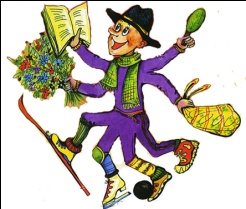 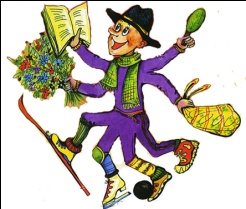 - Опираясь на тему урока, подумайте, на какой части схемы мы остановимся сегодня?- Что знаете о глаголах прошедшего времени?- А теперь возвращаемся к нашему необычному упражнению.- Представьте, что вместо Алёши была девочка, например, Настя. * Настя – С какой орфограммой встретились? - Ниже запишите это имя.Далее запись глаголов- Под ним запишите названия тех действий, которые выполнял Алёша. Если нужно, изменяйте глаголы.- А теперь кличку Кыш замените  именем существительным собака. * Собака – С какой орфограммой встретились?- Запишите рядом на пустой строчке.- А теперь запишите под ним названия действий, которые выполнял Кыш.- Записываем.-Проверим.- Что общего во всех записанных словах? - Выделите примету прошед. времени. - К доске идёт….. и выделяет  эту примету.Нет. Остались пустые строчки. ( Будем  работать в классе с оставщимися строчками.)ГлаголГлаголы прошедшего времени.О глаголах прошедшего времениОтвечают два ученика(Пока без отметки. Далее смотрю как они работают на уроке)- На прошедшем времени глагола. -Глаголы прош. времение обозначают действие, которое уже произошло, имеют примету: суффикс –л-, изменяются по числам (ед.ч. и мн.ч.), по родам в ед. ч. (ж.р., м.р., с.р.)Сочетание ст – без ь.Заглавная буква в именах собственных.(Ответ ученика, который отвечал о глаголе)ЗаписываютВ корне пишется буква о – это словарное слово(Ответ второго ученика, который отвечал о глаголе)ЗаписываютЭто тоже глаг. пр. вр.Выделяют суффикс –л-.Тема напечатана на доске Кластер на дополнительной доскеВсе времена закрытыНа кластере переворачивается таблички с названиямиП. Т.№2 Упр. 288Появляются слова на ИД,записанные учителемФизминутка.- Встаньте те, кто согласен.-Молодец. Иди на своё местоНемного отдохнём.- Изобразите суффикс.-Изобразите корень слова.-Изобразите приставку.-Изобразите окончание.- Молодцы! Сели.Дети встают- Вернёмся к упр. Давайте выделим окончание у глаголов, поможет мне … (2 человека, по очереди через неск. слов)-Обратите внимание на -СЬ* Акцент на слова с СЬ.* Разбор второго слова: «принюхалась» – Остановились.-Правильно ли …….. выделил окончание?-Чем отличается это слова от первого?-Это часть слова, о которой мы узнаем позже.* Далее сам до –СЬ.* если неправильно «-Вспомни о чём говорили до этого» или «Вы согласны?»- Сравните первый столбик «Кыш» со вторым «собака» *-  Сравните глаголы, которые вы выписывали дома с глаголами, которые записали сейчас.- Что заметили?- А почему? (Выслушать варианты детей разные)- Значит у глаголов м.р. будет нулев. окончание, у глаголов ж.р. будет окончание А, а какое будет окончание у глаголов прошедшего времени в среднем роде? Как вы думаете? - Давайте убедимся.* (ИД) окно, открыло, пропустило.- Попробуйте ответить, почему окончание пр. вр. ед. числ. называют родовым?-От чего оно зависит?-Правильно ли я вас поняла, говоря об окончаниях глаголов прошедшего времени мы обращали внимание  на их правописание.Тема. Правописание суффиксов и окончаний в глаголах прошедшего времени.- Прочитайте тему урока?- Как вы думаете, умеем ли мы уже писать глаголы прошедшего времени? Будем разбираться дальше.Дети идут отвечать по очереди.Появилось -СЬРазные окончанияПосмотрю на им. сущ. , окончание –а, значит и у глаголов окончание –а и т. д. Варианты ответов детей(о)Глаголы прош. времени в ед. числе изменяются по родам- От родаДаТема. Правописание суффиксов и окончаний в глаголах прошедшего времени.НетПроверка сигнальными карточкамиПоказать на ИДПо ходу заполняем кластерОбратить внимание на кластерНа доске открывается табличка со словом «Правописание»Новый материал. Стадия осмысления.- Откройте учебники на с. 109. Найдите текст в красной рамке упр. 290.- Прочитайте сообщение авторов и сделайте по ходу чтения пометки на полях справа.v – эту информацию я знал, знаю, вспомню; + - это  новая для меня информация;? – эта информация мне непонятна, у меня появились  вопросы(незнакомая информация).Чтение текста закончено.- Какие новые сведения для себя вы отметили? - О правописании какой части слова у глаголов прошедшего времени вы узнали сами?- Что ещё добавим в тему урока?-Чему учимся на уроке? Молодцы!Работают индивидуально (приём  «Инсерт»)- Перед  суффиксом –л-, как и в неопред. форме перед –ть, есть суффиксы –а, -я, -и, -е, -о.В неопр. форме и в прош. времени суффикс один и тот же. - На род глаголов указывают окончания только прош. времени ед. числа, потому их и называют родовыми.О правописании суффиксовТема. Правописание суффиксов и окончаний в глаголах прошедшего времени.(Ответы по теме. Постановка цели)Учебник упр. 290Слайд на ИДПо ходу заполняем кластерОткрывается табличка в названии темы урока5.Закрепле-ние.-А сейчас откройте свои рабочие тетради там, где у вас записано число и классная работа.На следующих строчках запишите в столбик слова, которые вы видите на доске.СлышатьЛаятьКлеить -Что общего у этих слов? -Попробуем составить из них глаголы в форме прошедшего времени единственного числа ж.р. и с.р. Поработаем в паре. -У вас на столах лежат конверты. Высыпите содержимое этих конвертов на середину стола.Найдите карточки, где написан ж.р. и с.р.Распределите роли, кто будет работать со словами ж.р., а кто с. р.А теперь, распределите окончания, которые вам понадобятся для правильного написания глаголов прошедшего времени.-Какие окончания вы выбрали?- А теперь поделите суффиксы? (Не разрывая табличку)- Получается?-Почему?- А почему я написала их на одной табличке?-А от чего зависит написание суффиксов у глаголов прош. времени перед суффиксом –л-- Выделите суффикс перед –ть во всех записанных словах и подчеркните.СлышатьЛаятьКлеить - Запишите рядом составленные слова в форме прош. вр., ед.ч., ж.р. и с.р. (как распределяли роли) Выделите окончания и суффиксы.- У доски будут работать ………………....(пара)                           Пр. вр., ед. ч., с.р.         Пр. вр., ед. ч., ж.р.Слышать            слышало                слышалаЛаять                   лаяло                     лаялаКлеить                клеило                   клеила- Проверим.- Молодцы, получают отметку……..- Глаголы прошедшего времени ед.ч. изменяются по родам. Мы записали только два изменения. Какого изменения по родам не хватает?-Возьмите конверты и достаньте окончание гл.пр.вр. ед.ч. м.р. Оно там есть, только оно какое?-* Какое окончание будет у гл.пр.вр. ед.ч. м.р.?- Запишите следующий столбик самостоятельно, обращайте внимание на суффикс перед –л-Пр. вр., ед. ч., ж.р.слышаллаялклеил- Выделите суффиксы и окончания.Проверьте. Правильно ли я справилась с этим заданием.слышаллаялклеял-Докажите.-Молодцы. (Исправляю ошибку). Теперь всё правильно?*Исправьте у кого не так.-Посмотрите, что общего у трёх столбиков слов?Это глаголы в неопределённой форме.Распределяют ролиРаспределяют карточкиЖ.р.- а, а, аС.р. – о, о, оНе могут поделитьНетПотому что они записаны на одной табличке- Это суффиксы, а мы работали с окончаниями.Не зависят от родаОт суффикса этого же глагола в н.ф., который пишется перед –тьИдёт та пара, которая справится быстрееДети показывают сигнальные карточки.В м.р.Не могутНулевоеЗаписываютСверяют с записью на доске. Поднимают руки.Нет допустили ошибку в написании слова клеил. Суффикс -и- перед –тьВ н.ф. у глагола клеить перед –ть пишется суффикс –и-, значит и у глагола клеил перед суффиксом –л- пишется суффикс –и-Показ сигнальных карточек.Суффиксы и окончанияЗаписано на меловой доскеКонверты с карточкамиВ конверте таблички:Ж.р., окончания: а, а, аС.р. , окончанияо, о, оСуффиксы: -а-, -я-, -и-, -е-, -о-  на одной табличкеПо ходу обращаются к кластеруЛисток со словами на меловой доске6.РефлексияИгра «Верите ли вы»- О чём говорили на уроке?*Если затрудняются повторить по кластеру о правописании родовых окончаний и суффиксов.- Есть вопросы?- Посмотрим на сколько вы были внимательны на уроке. Поиграем в игру «Верите ли вы?» Дядюшка Глагол приготовил вам вопросы, а вы постарайтесь на них правильно ответить.- Возьмите в руки пульты.- Если вы согласны с утверждением нажимаем А, если нет В.*«Верите ли вы?»Верите ли вы, что глаг. прош. вр. ед. числа изменяется по родам? (да)Верите ли вы, что все глаголы имеют родовые окончания? (нет)Верите ли вы, что слово «таяла» употреблено в форме прош. вр. м.р. ед. числа? (нет)Верите ли вы, что у глагола «строили» перед суффиксом Л, суффикс И? (да)Верите ли вы, что у глаг. прош. вр. в ед. ч., в ж. р. окончание -И? (нет)Верите ли вы, что глаг. прош. вр. изменяются по лицам, числам и родам? (нет)Правильно ли записаны слова «клеил – клеить»? (да)Верите ли вы, что глагол «думала» является глаг. прош. вр.? (да)- Посмотрим как вы справились с заданием? Молодцы! *Итог по выполнению теста. - О правописание суффиксов и окончаний в глаголах прошедшего времени.+--+--++Опора на темуТест на ИДПульты для тестирова-нияОтветы на ИД выходят автоматически8.   Итог урока.- Кто помогал нам совершать открытия на уроке?- Расскажите дядюшке глаголу, что вы о нём узнали на уроке?- Что понравилось на уроке?- А мне понравилось как вы работали с………- Вам осталось дома, выполняя упражнение 292 правильно записать слова, обращая на суффиксы и окончания глаголов прошедшего времени. Открываем дневники, записываем на среду упр. 292- Для меня сейчас очень важно, чтобы вы оценили свою работу.- Покажите ладошками как вы себя оценили.-Молодцы.- Спасибо за урок. Урок окончен.   Дядюшка ГлаголКак пишутся суффиксы и окончания в глаголах прошедшего времени.*Ответы детей по кластеру как писать суффиксы и какие бывают окончания.Ответы детейОценивают свою работуСлайд на ИДОпора на кластер